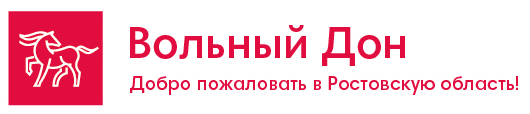 Азов – «ворота» в южные моря российского государства.5-ти часовая автобусная экскурсия Азов - один из древнейших городов Ростовской обрасти был основан 1067 году, на семь столетий раньше самого Ростова. В разные времена он был и турецкой крепостью, и городом Золотой Орды, и центром венецианской торговли. Именно здесь Петр 1 создал сильнейший Российский военный флот и Российская империя получила выход к Азовскому и Черному морям.История этого древнего города удивительна и уникальна благодаря ключевому положению на пересечении торговых путей из Европы в Азию. Через Азов пролегал Великий шелковый путь, здесь мирно сосуществовали итальянская колония и крепость Золотой Орды...В истории города много ярких страниц. Одной из них является знаменитое Азовское осадное сидение, когда в 1641 году укрепленная казачья крепость с пятью тысячами казаков 93 дня и ночи выдерживала натиск 250-тысячного турецкого войска.  Турки вынуждены были снять осаду и убраться прочь. Походы Петра I под Азов, предпринятые в 1695-96 годах и увенчавшиеся взятием турецкой крепости, открыли «ворота» в южные моря Российскому Государству. В годы Великой Отечественной войны город шесть с лишним месяцев был оккупирован фашистами. Было расстреляно около 600 человек. Более 5000 азовчан было угнано в Германию. Городу был нанесен значительный ущерб.Свое современное основное развитие Азов получил в 60-80-е годы XX столетия благодаря интенсивному развитию промышленности.Стоимость экскурсии На другое количество человек производится перерасчет.Программа тура:Менеджер : Аржанова Дарья (863( 2441-563  269-88-89  2441-363  E-mail: radugaavto@aaanet.ru в стоимость программы включено:в стоимость программы не включено:Транспортные услуги по маршрутуТранспортная страховкаУведомление ГИБДДОбзорная экскурсия по г. АзовВходной билет в музей на основную экспозицию и Крепостные валыУслуги музейных экскурсоводовКомиссия 10%По желанию за доп. плату можно включить:Посещение Порохового погребаОбед в кафе                             на 15 чел.+  1 преподаватель             на 30 чел.+ 2 преподавателя1370 руб/чел.1170 руб/чел.10:00Выезд в г. Азов (35 км.), в пути 45-60 минут.11:00 – 14:00Экскурсия в один из древнейших городов Ростовской познакомит нас с историей его рождения.  Узнаете о том, что первые упоминания об Азове, как о древнем греческом городе, относятся с I-III векам нашей эры. Экскурсовод расскажет, почему история Азова тесно связана с именем ПетраI, как и когда Петр I   создал именно здесь Российский военный флот и Российская   Империя получила выход к Азовскому и Черным морям.  Экскурсию в Азове начнем с традиционной прогулки по городу с посещением его основных достопримечательностей: прогуляемся вдоль набережной и исследуем крепостные валы Азовской крепости, обязательно посетим Историко-археологический и палеонтологический музей-заповедник, в котором представлены уникальные экспонаты- скелет динотерия возрастом 8 млн. лет, кости мамонтов. Обязательно посетим здание Порохового погреба, где вам покажут, чем и как заряжали старинные пушки и мортиры, прогуляетесь под старинными сводами настоящего крепостного сооружения.Обед*(заказывается при бронировании тура)14:00Отъезд из г. Азов15:00Прибытие в г. Ростов-на-Дону